AUTORIZACIÓN DE CARÁCTER PERSONAL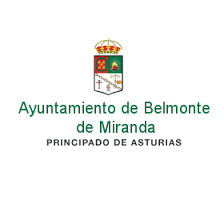 D/Dña______________________________________________________________, con DNI_________________, domicilio en ______________________________________________,como participante en la XIX Exposición del Caballo de Belmonte de Miranda declaro que toda la información contenida en este formulario es verdadera y correcta en todos los aspectos.Asimismo, doy mi consentimiento para que los datos de carácter personal que se recogen en el presente formulario, sean cedidos a la Asociación Equasturias, organizadora del certamen regional II Campeonato Morfológico de Caballos de Pura Raza Española y Cruzados, Protección de Datos:De acuerdo con lo dispuesto en el Reglamento (UE) 2016/679, de 27 de abril (RGPD), y la Ley Orgánica 3/2018, de 5 de diciembre (LOPDGDD), consiento que mis datos sean tratados bajo la responsabilidad de AYUNTAMIENTO DE BELMONTE DE MIRANDA para participar en el concurso-exposición del caballo y enviarme información de sus productos y servicios y que los conserve durante no más tiempo del necesario para mantener el fin del tratamiento o mientras existan prescripciones legales que dictaminen su custodia. La base legal se encuentra en el consentimiento (art. 6.1, a, RGPD) y en el interés público. (art. 6.1, e, RGPD). En el caso de ser finalista del concurso, autorizo a publicar mi nombre en los medios de comunicación. Los datos serán cedidos a la Consejería de Medio Rural y Política Agraria y a la Asociación Equasturias, organizadora del certamen II Campeonato Morfológico de Caballos de PRE y Cruzados. Me doy por informado de que tengo derecho a revocar este consentimiento en cualquier momento y a ejercer los derechos de acceso, rectificación, portabilidad y supresión de mis datos, y los de limitación y oposición al tratamiento dirigiéndome a AVENIDA DEL RÍO PIGÜEÑA, 14 - 33830 BELMONTE DE MIRANDA (Asturias). E-mail: ayto@belmontedemiranda.com. También estoy informado de que puedo reclamar ante la autoridad de control en www.aepd.es. Firmado y conforme, a __________de __________ de 2024Nombre: _______________________________